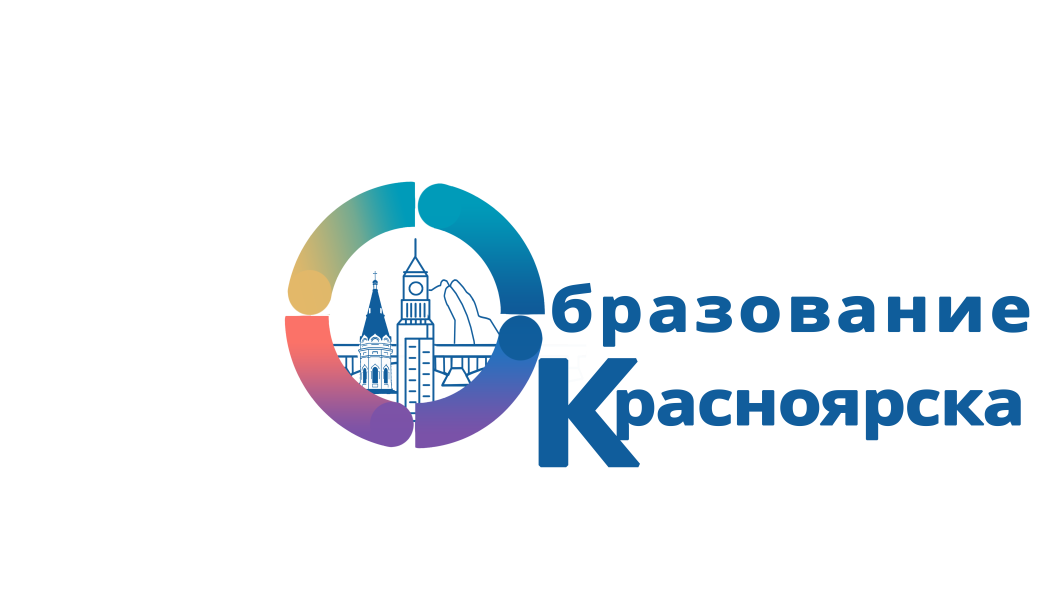 Секция учителей предметной области «Искусство»Основные формы реализации Концепции преподавания предметной области «Искусство», проблемы и пути их решения в современных условияхг. Красноярск26 августа 2019 г.Место проведения: МБОУ Лицей № 28, ул. Профсоюзов, 17  Регистрация: 9:30-10:00Время проведения: 10:00 -13:00 Участники: учителя предметной области «Искусство» (музыки, ИЗО, МХК), в том числе  руководители РМО, ШМО.Ответственные за работу секции: Тюлина Светлана Анатольевна, руководитель ГМО учителей предметной области «Искусство», Пеллинен Наталья Романовна, методист МКУ КИМЦПлан работы секции10:00-10:30Анализ деятельности МО за  2018-2019 уч.год. Задачи МО, РМО на 2019-20 учебный год, значимые мероприятия.Тюлина Светлана Анатольевна, руководитель ГМО учителей предметной области «Искусство»10:30-10:40Награждение по итогам 2018-2019 учебного года.Пеллинен Наталья Романовна, методист МКУ КИМЦ10:40-11:00О реализации Концепции преподавания предметной области «Искусство».Тюлина Светлана Анатольевна, руководитель ГМО учителей предметной области «Искусство»11:00-11:40Практический семинар. Социальный заказ в образовании или что от нас ждут родители. Ким Галина Георгиевна, руководитель РМО, учитель ИЗО МАОУ СШ № 15211:40-12:10Из опыта работы. Музей и школа – формы взаимодействия.Конусова Пана Николаевна, художественный руководитель музейного образовательного центра, Красноярский художественный музей имени В.И.Сурикова12:10-12:50Работа в группах (6 групп по территориальному признаку) Обсуждение,  корректировка и утверждение планов  работы РМО на 2019-20 учебный год.Руководители РМО12:50-13:00Подведение итогов работы секции. Корректировка планов.	Тюлина Светлана Анатольевна, руководитель ГМО учителей предметной области «Искусство»